Reference:	Project ID , Parcel No. 	,  CountyDear :The agency has approved a revised offer of $ for the purchase of your property and/or property interests needed for the above referenced project. This letter gives you written notice of the revised offering price, and it rescinds and replaces any previous offers presented to you during our negotiations. If you agree with this offer, please sign the enclosed deed in the presence of a Notary and sign your name as it appears on the conveyance using black ink. Return the signed deed in the enclosed postage paid envelope no later than .The Agency will not use eminent domain authority to acquire the property if the seller chooses not to participate or if negotiations fail. Wis. Stat. s. 32. 015 states, “Property may not be acquired by condemnation to establish or extend a recreational trail; a bicycle way, as defined in s. 340.01 (5s); a bicycle lane, as defined in s. 340.01 (5e); or a pedestrian way, as defined in s. 346.02 (8) (a).”The agency wants you to be satisfied and will provide any additional information requested, if available, or further discuss any other concerns you may have. If you have any questions, you may contact me at .Sincerely,Enclosures: Deed, postage paid envelope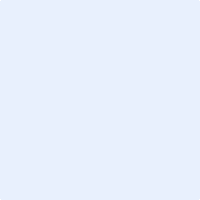 